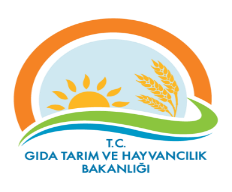 TEKİRDAĞ İL GIDA, TARIM ve HAYVANCILIK MÜDÜRLÜĞÜTEMEL SÜREÇ TANIM FORMUTEKİRDAĞ İL GIDA, TARIM ve HAYVANCILIK MÜDÜRLÜĞÜTEMEL SÜREÇ TANIM FORMUTEKİRDAĞ İL GIDA, TARIM ve HAYVANCILIK MÜDÜRLÜĞÜTEMEL SÜREÇ TANIM FORMUTEKİRDAĞ İL GIDA, TARIM ve HAYVANCILIK MÜDÜRLÜĞÜTEMEL SÜREÇ TANIM FORMUDokuman KoduDokuman KoduDokuman KoduGTHB.59.İLM.KYS.060TEKİRDAĞ İL GIDA, TARIM ve HAYVANCILIK MÜDÜRLÜĞÜTEMEL SÜREÇ TANIM FORMUTEKİRDAĞ İL GIDA, TARIM ve HAYVANCILIK MÜDÜRLÜĞÜTEMEL SÜREÇ TANIM FORMUTEKİRDAĞ İL GIDA, TARIM ve HAYVANCILIK MÜDÜRLÜĞÜTEMEL SÜREÇ TANIM FORMUTEKİRDAĞ İL GIDA, TARIM ve HAYVANCILIK MÜDÜRLÜĞÜTEMEL SÜREÇ TANIM FORMURevizyon NoRevizyon NoRevizyon NoTEKİRDAĞ İL GIDA, TARIM ve HAYVANCILIK MÜDÜRLÜĞÜTEMEL SÜREÇ TANIM FORMUTEKİRDAĞ İL GIDA, TARIM ve HAYVANCILIK MÜDÜRLÜĞÜTEMEL SÜREÇ TANIM FORMUTEKİRDAĞ İL GIDA, TARIM ve HAYVANCILIK MÜDÜRLÜĞÜTEMEL SÜREÇ TANIM FORMUTEKİRDAĞ İL GIDA, TARIM ve HAYVANCILIK MÜDÜRLÜĞÜTEMEL SÜREÇ TANIM FORMURevizyon TarihiRevizyon TarihiRevizyon TarihiTEKİRDAĞ İL GIDA, TARIM ve HAYVANCILIK MÜDÜRLÜĞÜTEMEL SÜREÇ TANIM FORMUTEKİRDAĞ İL GIDA, TARIM ve HAYVANCILIK MÜDÜRLÜĞÜTEMEL SÜREÇ TANIM FORMUTEKİRDAĞ İL GIDA, TARIM ve HAYVANCILIK MÜDÜRLÜĞÜTEMEL SÜREÇ TANIM FORMUTEKİRDAĞ İL GIDA, TARIM ve HAYVANCILIK MÜDÜRLÜĞÜTEMEL SÜREÇ TANIM FORMUYayın TarihiYayın TarihiYayın TarihiTEKİRDAĞ İL GIDA, TARIM ve HAYVANCILIK MÜDÜRLÜĞÜTEMEL SÜREÇ TANIM FORMUTEKİRDAĞ İL GIDA, TARIM ve HAYVANCILIK MÜDÜRLÜĞÜTEMEL SÜREÇ TANIM FORMUTEKİRDAĞ İL GIDA, TARIM ve HAYVANCILIK MÜDÜRLÜĞÜTEMEL SÜREÇ TANIM FORMUTEKİRDAĞ İL GIDA, TARIM ve HAYVANCILIK MÜDÜRLÜĞÜTEMEL SÜREÇ TANIM FORMUSayfa SayısıSayfa SayısıSayfa SayısıTEMEL SÜREÇ SÜREÇ ADIYETKİLENDİRME, BELGELENDİRME VE İZLEME İŞLEMLERİ SÜRECİYETKİLENDİRME, BELGELENDİRME VE İZLEME İŞLEMLERİ SÜRECİYETKİLENDİRME, BELGELENDİRME VE İZLEME İŞLEMLERİ SÜRECİYETKİLENDİRME, BELGELENDİRME VE İZLEME İŞLEMLERİ SÜRECİYETKİLENDİRME, BELGELENDİRME VE İZLEME İŞLEMLERİ SÜRECİYETKİLENDİRME, BELGELENDİRME VE İZLEME İŞLEMLERİ SÜRECİSüreç No:060Süreç No:060Süreç No:060SÜREÇ TİPİOPERASYONELOPERASYONELOPERASYONELOPERASYONELOPERASYONELOPERASYONELOPERASYONELOPERASYONELOPERASYONELSÜREÇSÜS BİTKİLERİ ÜRETİCİ BELGESİ VE KAPASİTE RAPORU VERİLMESİSÜS BİTKİLERİ ÜRETİCİ BELGESİ VE KAPASİTE RAPORU VERİLMESİSÜS BİTKİLERİ ÜRETİCİ BELGESİ VE KAPASİTE RAPORU VERİLMESİSÜS BİTKİLERİ ÜRETİCİ BELGESİ VE KAPASİTE RAPORU VERİLMESİSÜS BİTKİLERİ ÜRETİCİ BELGESİ VE KAPASİTE RAPORU VERİLMESİSÜS BİTKİLERİ ÜRETİCİ BELGESİ VE KAPASİTE RAPORU VERİLMESİSÜS BİTKİLERİ ÜRETİCİ BELGESİ VE KAPASİTE RAPORU VERİLMESİSÜS BİTKİLERİ ÜRETİCİ BELGESİ VE KAPASİTE RAPORU VERİLMESİSÜS BİTKİLERİ ÜRETİCİ BELGESİ VE KAPASİTE RAPORU VERİLMESİSüreç Sahibi  Gıda, Tarım ve Hayvancılık İl Müdürü (Kalite Yönetim Sistemi Lideri)Gıda, Tarım ve Hayvancılık İl Müdürü (Kalite Yönetim Sistemi Lideri)Gıda, Tarım ve Hayvancılık İl Müdürü (Kalite Yönetim Sistemi Lideri)Gıda, Tarım ve Hayvancılık İl Müdürü (Kalite Yönetim Sistemi Lideri)Gıda, Tarım ve Hayvancılık İl Müdürü (Kalite Yönetim Sistemi Lideri)Gıda, Tarım ve Hayvancılık İl Müdürü (Kalite Yönetim Sistemi Lideri)Gıda, Tarım ve Hayvancılık İl Müdürü (Kalite Yönetim Sistemi Lideri)Gıda, Tarım ve Hayvancılık İl Müdürü (Kalite Yönetim Sistemi Lideri)Gıda, Tarım ve Hayvancılık İl Müdürü (Kalite Yönetim Sistemi Lideri)Süreç Sorumlusu/Sorumlularıİlgili Şube Müdürüİlgili Şube Müdürüİlgili Şube Müdürüİlgili Şube Müdürüİlgili Şube Müdürüİlgili Şube Müdürüİlgili Şube Müdürüİlgili Şube Müdürüİlgili Şube MüdürüSüreç UygulayıcılarıTohumluk KontrolörleriTohumluk KontrolörleriTohumluk KontrolörleriTohumluk KontrolörleriTohumluk KontrolörleriTohumluk KontrolörleriTohumluk KontrolörleriTohumluk KontrolörleriTohumluk KontrolörleriSÜREÇ SINIRLARIBaşlangıç NoktasıBaşlangıç NoktasıSüs bitkileri üretici belgesi ve kapasite raporu müracaat dosyasıSüs bitkileri üretici belgesi ve kapasite raporu müracaat dosyasıSüs bitkileri üretici belgesi ve kapasite raporu müracaat dosyasıSüs bitkileri üretici belgesi ve kapasite raporu müracaat dosyasıSüs bitkileri üretici belgesi ve kapasite raporu müracaat dosyasıSüs bitkileri üretici belgesi ve kapasite raporu müracaat dosyasıSüs bitkileri üretici belgesi ve kapasite raporu müracaat dosyasıSÜREÇ SINIRLARIBitiş NoktasıBitiş NoktasıSüs bitkileri üretici belgesi ve kapasite raporunun verilmesiSüs bitkileri üretici belgesi ve kapasite raporunun verilmesiSüs bitkileri üretici belgesi ve kapasite raporunun verilmesiSüs bitkileri üretici belgesi ve kapasite raporunun verilmesiSüs bitkileri üretici belgesi ve kapasite raporunun verilmesiSüs bitkileri üretici belgesi ve kapasite raporunun verilmesiSüs bitkileri üretici belgesi ve kapasite raporunun verilmesiALT SÜREÇLERSüs Bitkileri Üretici Belgesi ve Kapasite Raporu VerilmesiSüs Bitkileri Üretici Belgesi ve Kapasite Raporu VerilmesiSüs Bitkileri Üretici Belgesi ve Kapasite Raporu VerilmesiSüs Bitkileri Üretici Belgesi ve Kapasite Raporu VerilmesiSüs Bitkileri Üretici Belgesi ve Kapasite Raporu VerilmesiSüs Bitkileri Üretici Belgesi ve Kapasite Raporu VerilmesiSüs Bitkileri Üretici Belgesi ve Kapasite Raporu VerilmesiSüs Bitkileri Üretici Belgesi ve Kapasite Raporu VerilmesiSüs Bitkileri Üretici Belgesi ve Kapasite Raporu VerilmesiGİRDİLERGİRDİLERGİRDİLERGİRDİLERGİRDİLERGİRDİ SAĞLAYANLARGİRDİ SAĞLAYANLARGİRDİ SAĞLAYANLARGİRDİ SAĞLAYANLARGİRDİ SAĞLAYANLARGerekli evraklar:a) Başvuru sahibi olan veya çalıştırılacağı beyan edilen; ziraat mühendisi, peyzaj mimarı, bitkisel üretim ya da tohumluk yetiştirme konusunda ders aldığını belgeleyen teknisyen veya teknikerin lise, ön lisans veya lisans mezunu olduğuna dair belgesinin il müdürlüğünce onaylı örneği. Çalıştırılan teknik personel aynı il sınırları içinde, en fazla beş işletmede çalışabilir.b) Başvuru sahibinin bağlı bulunduğu vergi dairesinin adı ve vergi kimlik numarasının yazılı beyanı.c) İl müdürlüğü tarafından düzenlenen süs bitkileri ve süs bitkileri çoğaltım materyali üretim işletmesi kapasite raporu.Başvuru dosyasının 5553 sayılı Tohumculuk Kanunu ve ilgili mevzuata uygunluğunu kontrol eder.Kapasite raporu için üretim yapılacak parselin uygunluğunu yerinde tespit eder.Başvuru evraklarının ve üretim parselinin uygun olması durumunda süs bitkileri üretici belgesi ve kapasite raporu düzenler.Gerekli evraklar:a) Başvuru sahibi olan veya çalıştırılacağı beyan edilen; ziraat mühendisi, peyzaj mimarı, bitkisel üretim ya da tohumluk yetiştirme konusunda ders aldığını belgeleyen teknisyen veya teknikerin lise, ön lisans veya lisans mezunu olduğuna dair belgesinin il müdürlüğünce onaylı örneği. Çalıştırılan teknik personel aynı il sınırları içinde, en fazla beş işletmede çalışabilir.b) Başvuru sahibinin bağlı bulunduğu vergi dairesinin adı ve vergi kimlik numarasının yazılı beyanı.c) İl müdürlüğü tarafından düzenlenen süs bitkileri ve süs bitkileri çoğaltım materyali üretim işletmesi kapasite raporu.Başvuru dosyasının 5553 sayılı Tohumculuk Kanunu ve ilgili mevzuata uygunluğunu kontrol eder.Kapasite raporu için üretim yapılacak parselin uygunluğunu yerinde tespit eder.Başvuru evraklarının ve üretim parselinin uygun olması durumunda süs bitkileri üretici belgesi ve kapasite raporu düzenler.Gerekli evraklar:a) Başvuru sahibi olan veya çalıştırılacağı beyan edilen; ziraat mühendisi, peyzaj mimarı, bitkisel üretim ya da tohumluk yetiştirme konusunda ders aldığını belgeleyen teknisyen veya teknikerin lise, ön lisans veya lisans mezunu olduğuna dair belgesinin il müdürlüğünce onaylı örneği. Çalıştırılan teknik personel aynı il sınırları içinde, en fazla beş işletmede çalışabilir.b) Başvuru sahibinin bağlı bulunduğu vergi dairesinin adı ve vergi kimlik numarasının yazılı beyanı.c) İl müdürlüğü tarafından düzenlenen süs bitkileri ve süs bitkileri çoğaltım materyali üretim işletmesi kapasite raporu.Başvuru dosyasının 5553 sayılı Tohumculuk Kanunu ve ilgili mevzuata uygunluğunu kontrol eder.Kapasite raporu için üretim yapılacak parselin uygunluğunu yerinde tespit eder.Başvuru evraklarının ve üretim parselinin uygun olması durumunda süs bitkileri üretici belgesi ve kapasite raporu düzenler.Gerekli evraklar:a) Başvuru sahibi olan veya çalıştırılacağı beyan edilen; ziraat mühendisi, peyzaj mimarı, bitkisel üretim ya da tohumluk yetiştirme konusunda ders aldığını belgeleyen teknisyen veya teknikerin lise, ön lisans veya lisans mezunu olduğuna dair belgesinin il müdürlüğünce onaylı örneği. Çalıştırılan teknik personel aynı il sınırları içinde, en fazla beş işletmede çalışabilir.b) Başvuru sahibinin bağlı bulunduğu vergi dairesinin adı ve vergi kimlik numarasının yazılı beyanı.c) İl müdürlüğü tarafından düzenlenen süs bitkileri ve süs bitkileri çoğaltım materyali üretim işletmesi kapasite raporu.Başvuru dosyasının 5553 sayılı Tohumculuk Kanunu ve ilgili mevzuata uygunluğunu kontrol eder.Kapasite raporu için üretim yapılacak parselin uygunluğunu yerinde tespit eder.Başvuru evraklarının ve üretim parselinin uygun olması durumunda süs bitkileri üretici belgesi ve kapasite raporu düzenler.Gerekli evraklar:a) Başvuru sahibi olan veya çalıştırılacağı beyan edilen; ziraat mühendisi, peyzaj mimarı, bitkisel üretim ya da tohumluk yetiştirme konusunda ders aldığını belgeleyen teknisyen veya teknikerin lise, ön lisans veya lisans mezunu olduğuna dair belgesinin il müdürlüğünce onaylı örneği. Çalıştırılan teknik personel aynı il sınırları içinde, en fazla beş işletmede çalışabilir.b) Başvuru sahibinin bağlı bulunduğu vergi dairesinin adı ve vergi kimlik numarasının yazılı beyanı.c) İl müdürlüğü tarafından düzenlenen süs bitkileri ve süs bitkileri çoğaltım materyali üretim işletmesi kapasite raporu.Başvuru dosyasının 5553 sayılı Tohumculuk Kanunu ve ilgili mevzuata uygunluğunu kontrol eder.Kapasite raporu için üretim yapılacak parselin uygunluğunu yerinde tespit eder.Başvuru evraklarının ve üretim parselinin uygun olması durumunda süs bitkileri üretici belgesi ve kapasite raporu düzenler.Süs Bitkileri Üreticisi Gerçek ve Tüzel KişilerSüs Bitkileri Üreticisi Gerçek ve Tüzel KişilerSüs Bitkileri Üreticisi Gerçek ve Tüzel KişilerSüs Bitkileri Üreticisi Gerçek ve Tüzel KişilerSüs Bitkileri Üreticisi Gerçek ve Tüzel KişilerÇIKTILARÇIKTILARÇIKTILARÇIKTILARÇIKTILARÇIKTI ALICILARIÇIKTI ALICILARIÇIKTI ALICILARIÇIKTI ALICILARIÇIKTI ALICILARISüs Bitkileri Üretici BelgesiKapasite RaporuSüs Bitkileri Üretici BelgesiKapasite RaporuSüs Bitkileri Üretici BelgesiKapasite RaporuSüs Bitkileri Üretici BelgesiKapasite RaporuSüs Bitkileri Üretici BelgesiKapasite RaporuSüs Bitkileri Üreticisi Gerçek ve Tüzel KişilerSüs Bitkileri Üreticisi Gerçek ve Tüzel KişilerSüs Bitkileri Üreticisi Gerçek ve Tüzel KişilerSüs Bitkileri Üreticisi Gerçek ve Tüzel KişilerSüs Bitkileri Üreticisi Gerçek ve Tüzel KişilerKAYNAKLARKAYNAKLARKAYNAKLARKAYNAKLARKAYNAKLARKAYNAKLARKAYNAKLARKAYNAKLARKAYNAKLARKAYNAKLARProses Kaynakları:İnsan kaynağıBütçeEkipman, vb.5553 Sayılı Tohumculuk Kanunu Tohumculuk Sektöründe Yetkilendirme Ve Denetleme YönetmeliğiTohum Veri Yönetim Sistemi (TVYS)EBYS (Elektronik Belge Yönetim Sistemi)Tebliğler ve Genelgelerİlgili  diğer mevzuatlar.Proses Kaynakları:İnsan kaynağıBütçeEkipman, vb.5553 Sayılı Tohumculuk Kanunu Tohumculuk Sektöründe Yetkilendirme Ve Denetleme YönetmeliğiTohum Veri Yönetim Sistemi (TVYS)EBYS (Elektronik Belge Yönetim Sistemi)Tebliğler ve Genelgelerİlgili  diğer mevzuatlar.Proses Kaynakları:İnsan kaynağıBütçeEkipman, vb.5553 Sayılı Tohumculuk Kanunu Tohumculuk Sektöründe Yetkilendirme Ve Denetleme YönetmeliğiTohum Veri Yönetim Sistemi (TVYS)EBYS (Elektronik Belge Yönetim Sistemi)Tebliğler ve Genelgelerİlgili  diğer mevzuatlar.Proses Kaynakları:İnsan kaynağıBütçeEkipman, vb.5553 Sayılı Tohumculuk Kanunu Tohumculuk Sektöründe Yetkilendirme Ve Denetleme YönetmeliğiTohum Veri Yönetim Sistemi (TVYS)EBYS (Elektronik Belge Yönetim Sistemi)Tebliğler ve Genelgelerİlgili  diğer mevzuatlar.Proses Kaynakları:İnsan kaynağıBütçeEkipman, vb.5553 Sayılı Tohumculuk Kanunu Tohumculuk Sektöründe Yetkilendirme Ve Denetleme YönetmeliğiTohum Veri Yönetim Sistemi (TVYS)EBYS (Elektronik Belge Yönetim Sistemi)Tebliğler ve Genelgelerİlgili  diğer mevzuatlar.Proses Kaynakları:İnsan kaynağıBütçeEkipman, vb.5553 Sayılı Tohumculuk Kanunu Tohumculuk Sektöründe Yetkilendirme Ve Denetleme YönetmeliğiTohum Veri Yönetim Sistemi (TVYS)EBYS (Elektronik Belge Yönetim Sistemi)Tebliğler ve Genelgelerİlgili  diğer mevzuatlar.Proses Kaynakları:İnsan kaynağıBütçeEkipman, vb.5553 Sayılı Tohumculuk Kanunu Tohumculuk Sektöründe Yetkilendirme Ve Denetleme YönetmeliğiTohum Veri Yönetim Sistemi (TVYS)EBYS (Elektronik Belge Yönetim Sistemi)Tebliğler ve Genelgelerİlgili  diğer mevzuatlar.Proses Kaynakları:İnsan kaynağıBütçeEkipman, vb.5553 Sayılı Tohumculuk Kanunu Tohumculuk Sektöründe Yetkilendirme Ve Denetleme YönetmeliğiTohum Veri Yönetim Sistemi (TVYS)EBYS (Elektronik Belge Yönetim Sistemi)Tebliğler ve Genelgelerİlgili  diğer mevzuatlar.Proses Kaynakları:İnsan kaynağıBütçeEkipman, vb.5553 Sayılı Tohumculuk Kanunu Tohumculuk Sektöründe Yetkilendirme Ve Denetleme YönetmeliğiTohum Veri Yönetim Sistemi (TVYS)EBYS (Elektronik Belge Yönetim Sistemi)Tebliğler ve Genelgelerİlgili  diğer mevzuatlar.Proses Kaynakları:İnsan kaynağıBütçeEkipman, vb.5553 Sayılı Tohumculuk Kanunu Tohumculuk Sektöründe Yetkilendirme Ve Denetleme YönetmeliğiTohum Veri Yönetim Sistemi (TVYS)EBYS (Elektronik Belge Yönetim Sistemi)Tebliğler ve Genelgelerİlgili  diğer mevzuatlar.BAĞLAMBAĞLAMBAĞLAMBAĞLAMBAĞLAMBAĞLAMBAĞLAMBAĞLAMBAĞLAMBAĞLAMİÇ HUSUSLARİÇ HUSUSLARİÇ HUSUSLARİÇ HUSUSLARDIŞ HUSUSLARDIŞ HUSUSLARDIŞ HUSUSLARDIŞ HUSUSLARİLGİLİ TARAFLARİLGİLİ TARAFLAROrganizasyonel yapıPersonel yeterliliği ve yetkinliğiAlt yapının yeterliliğiTeknolojik kapasitenin yeterliliği, güncelliğiKurum kültürü (aidiyet, alışkanlıklar, bilgi alışverişi vb.)Yasal DüzenlemelerSüreç performansıOrganizasyonel yapıPersonel yeterliliği ve yetkinliğiAlt yapının yeterliliğiTeknolojik kapasitenin yeterliliği, güncelliğiKurum kültürü (aidiyet, alışkanlıklar, bilgi alışverişi vb.)Yasal DüzenlemelerSüreç performansıOrganizasyonel yapıPersonel yeterliliği ve yetkinliğiAlt yapının yeterliliğiTeknolojik kapasitenin yeterliliği, güncelliğiKurum kültürü (aidiyet, alışkanlıklar, bilgi alışverişi vb.)Yasal DüzenlemelerSüreç performansıOrganizasyonel yapıPersonel yeterliliği ve yetkinliğiAlt yapının yeterliliğiTeknolojik kapasitenin yeterliliği, güncelliğiKurum kültürü (aidiyet, alışkanlıklar, bilgi alışverişi vb.)Yasal DüzenlemelerSüreç performansıHükümet programıEkonomik durum (ulusal ve uluslararası)Diğer Kamu Kurum ve Kuruluşlarının düzenlemeleriPolitik faktörlerPazar payıİklim ve çevre şartlarıİlgili tarafların (sivil toplum kuruluşları vb.) beklentileriTeknolojik gelişmelerHızlı nüfus artışı, göçler, Doğal afetlerSavaş, terör, güvenlikKırsal Turizm Hükümet programıEkonomik durum (ulusal ve uluslararası)Diğer Kamu Kurum ve Kuruluşlarının düzenlemeleriPolitik faktörlerPazar payıİklim ve çevre şartlarıİlgili tarafların (sivil toplum kuruluşları vb.) beklentileriTeknolojik gelişmelerHızlı nüfus artışı, göçler, Doğal afetlerSavaş, terör, güvenlikKırsal Turizm Hükümet programıEkonomik durum (ulusal ve uluslararası)Diğer Kamu Kurum ve Kuruluşlarının düzenlemeleriPolitik faktörlerPazar payıİklim ve çevre şartlarıİlgili tarafların (sivil toplum kuruluşları vb.) beklentileriTeknolojik gelişmelerHızlı nüfus artışı, göçler, Doğal afetlerSavaş, terör, güvenlikKırsal Turizm Hükümet programıEkonomik durum (ulusal ve uluslararası)Diğer Kamu Kurum ve Kuruluşlarının düzenlemeleriPolitik faktörlerPazar payıİklim ve çevre şartlarıİlgili tarafların (sivil toplum kuruluşları vb.) beklentileriTeknolojik gelişmelerHızlı nüfus artışı, göçler, Doğal afetlerSavaş, terör, güvenlikKırsal Turizm Yerli Gerçek KişilerYerli Tüzel Kişilikler İl Müdürlüğü birimleriİl Müdürlük personeliİlgili AltbirliklerTSEYerli Gerçek KişilerYerli Tüzel Kişilikler İl Müdürlüğü birimleriİl Müdürlük personeliİlgili AltbirliklerTSE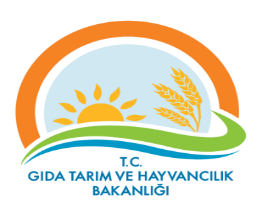 RİSK KAYIT TABLOSURİSK KAYIT TABLOSUDokuman KoduDokuman KoduDokuman KoduGTHB.59.İLM.KYS.060GTHB.59.İLM.KYS.060GTHB.59.İLM.KYS.060GTHB.59.İLM.KYS.060GTHB.59.İLM.KYS.060GTHB.59.İLM.KYS.060GTHB.59.İLM.KYS.060RİSK KAYIT TABLOSURİSK KAYIT TABLOSURevizyon NoRevizyon NoRevizyon NoRİSK KAYIT TABLOSURİSK KAYIT TABLOSURevizyon TarihiRevizyon TarihiRevizyon TarihiRİSK KAYIT TABLOSURİSK KAYIT TABLOSUYayın TarihiYayın TarihiYayın TarihiRİSK KAYIT TABLOSURİSK KAYIT TABLOSUSayfa SayısıSayfa SayısıSayfa SayısıSayfa 4 / Sayfa 4 / Sayfa 4 / Sayfa 4 / Sayfa 4 / Sayfa 4 / Sayfa 4 / TESPİT EDİLEN RİSKTESPİT EDİLEN RİSKLERİN OLUMSUZ ETKİLERTESPİT EDİLEN RİSKLERİN OLUMSUZ ETKİLERMEVCUT KONTROLLERMEVCUT KONTROLLERRİSKLERE VERİLEN CEVAPLARETKİOLASILIKRİSK  SKORU (PUANI)RİSKİN DEĞİŞİM YÖNÜ (ÖNEM DÜZEYİ)RİSKE VERİELECEK CEVAPLAR YENİ/EK/KALDIRILAN KONTROLLERRİSKİN TÜRÜRİSKİN SAHİBİAÇIKLAMALAR (İZLEME RAPORLAMA)AÇIKLAMALAR (İZLEME RAPORLAMA)Risk: Eksik veya yanlış belge almak-Haksız Üretim-Görevlinin Sorumluluğu-Üreticinin Sorumluluğu-Haksız Üretim-Görevlinin Sorumluluğu-Üreticinin SorumluluğuDosyanın Bir Kişi Tarafından Teslim AlınmasıDosyanın Bir Kişi Tarafından Teslim Alınması515DÜŞÜK RİSKŞüpheli-Riskli Dosyaların İkinci Görevli Tarafından Kontrol Edilmesini Sağlamak Operasyonelİl/İlçe MüdürlüğüSebep:  
Dikkatsizlik veya bilerek teslim almak-Haksız Üretim-Görevlinin Sorumluluğu-Üreticinin Sorumluluğu-Haksız Üretim-Görevlinin Sorumluluğu-Üreticinin SorumluluğuDosyanın Bir Kişi Tarafından Teslim AlınmasıDosyanın Bir Kişi Tarafından Teslim Alınması515DÜŞÜK RİSKŞüpheli-Riskli Dosyaların İkinci Görevli Tarafından Kontrol Edilmesini Sağlamak Operasyonelİl/İlçe MüdürlüğüRisk: Yerinde tespit işleminin teknik kriterlere uygun yapılmaması-Haksız Üretim-Görevlinin Sorumluluğu-Haksız Üretim-Görevlinin SorumluluğuDosyanın Bir Kişi Tarafından Teslim AlınmasıDosyanın Bir Kişi Tarafından Teslim Alınması 515DÜŞÜK RİSKŞüpheli-Riskli Tespitin İkinci Görevli Tarafından Kontrol Edilmesini SağlamakOperasyonelİl/İlçe Müdürlüğü Sebep:  
Dikkatsizlik veya bilerek yapma-Haksız Üretim-Görevlinin Sorumluluğu-Haksız Üretim-Görevlinin SorumluluğuDosyanın Bir Kişi Tarafından Teslim AlınmasıDosyanın Bir Kişi Tarafından Teslim Alınması 515DÜŞÜK RİSKŞüpheli-Riskli Tespitin İkinci Görevli Tarafından Kontrol Edilmesini SağlamakOperasyonelİl/İlçe Müdürlüğü -Haksız Üretim-Görevlinin Sorumluluğu-Haksız Üretim-Görevlinin Sorumluluğu